ANEXO IIIFORMULÁRIO DE HOMOLOGAÇÃO DA PROPOSTA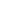 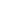 (PREENCHIMENTO CGAE)